附件1广州市第三批幼教、中职学科骨干教师培训评价结果和电子证书编号附件2广州市教育局电子证书系统操作指南一、进入广州市教育局电子证书系统（网址：http://121.8.126.242:600/zs/，如图1。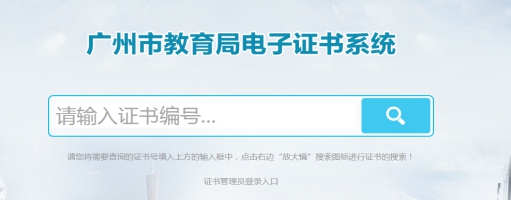 图1二、输入活动结果公布文件通知上对应的证书编号，点击“放大镜”按钮，查找电子证书，如图2。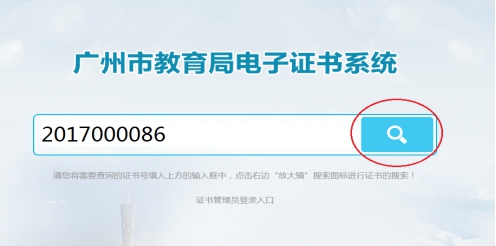 图2三、点击右上角“打印”按钮可直接打印电子证书，或点击“下载”按钮保存到本地计算机后再打印。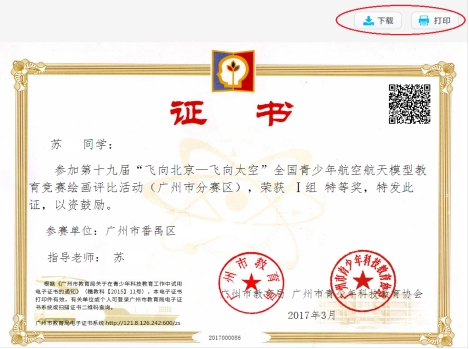 图3对于已下载或打印的电子证书，使用手机扫描二维码，可以自动打开“证书查询”页面查证书真伪(图4)。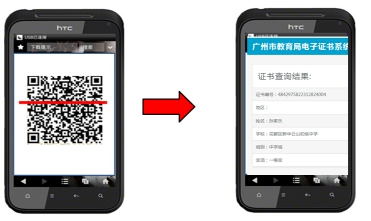 图4幼教学科评价结果幼教学科评价结果幼教学科评价结果幼教学科评价结果幼教学科评价结果幼教学科评价结果序号区域所在单位姓名等级证书编号1越秀区广州市越秀区烟墩路幼儿园崔媛优秀zd202100002912天河区广州市人民政府机关幼儿园罗秀冰优秀zd202100002923天河区广州市天河区荟雅苑幼儿园周飞艳优秀zd202100002934天河区广州市天河区侨怡幼儿园江丽红优秀zd202100002945天河区广州市天河区新陶幼儿园陈佩叶优秀zd202100002956黄埔区广州市黄埔区育蕾幼儿园曾向花优秀zd202100002967花都区广州市花都区花山镇中心幼儿园陈艳红优秀zd202100002978花都区广州市花都区幼林培英幼儿园潘彦萍优秀zd202100002989番禺区广州市番禺区东城幼儿园温智慧优秀zd2021000029910番禺区广州市番禺区桥南街中心幼儿园余慧雅优秀zd2021000030011番禺区广州市番禺区石碁镇中心幼儿园欧冬梅优秀zd2021000030112南沙区广州市南沙区黄阁镇中心幼儿园范峻婷优秀zd2021000030213越秀区广州市儿童福利会幼儿园彭小莹良好zd2021000030314越秀区广州市越秀区惠吉西幼儿园曾艳良好zd2021000030415荔湾区广州市第一商业职工幼儿园王丹丹良好zd2021000030516荔湾区广州市荔湾区芳村儿童福利会幼儿园黎婉华良好zd2021000030617荔湾区广州市荔湾区芳村儿童福利会幼儿园刘丽明良好zd2021000030718荔湾区广州市荔湾区芳村儿童福利会幼儿园曾碧君良好zd2021000030819荔湾区广州市荔湾区桃源幼儿园廖俊茹良好zd2021000030920荔湾区广州市荔湾区西关幼儿园梁智莹良好zd2021000031021荔湾区广州市荔湾区协和幼儿园温竞蕾良好zd2021000031122荔湾区广州市荔湾区协和幼儿园卢燕坤良好zd2021000031223荔湾区广州市荔湾区协和幼儿园刘焕仪良好zd2021000031324天河区广州市人民政府机关幼儿园陈敏仪良好zd2021000031425天河区广州市人民政府机关幼儿园沈端芳良好zd2021000031526天河区广州市人民政府机关幼儿园吴雪芹良好zd2021000031627天河区广州市人民政府机关幼儿园陈皓鸣良好zd2021000031728天河区广州市人民政府机关幼儿园任晓晔良好zd2021000031829天河区广州市天河第二实验幼儿园周颖良好zd2021000031930天河区广州市天河区东圃幼儿园梁斐然良好zd2021000032031天河区广州市天河区天晖幼儿园曾文欢良好zd2021000032132天河区暨南大学幼儿园宋静良好zd2021000032233黄埔区广州开发区第二幼儿园魏小梅良好zd2021000032334黄埔区广州开发区第二幼儿园吴宝婵良好zd2021000032435黄埔区广州市黄埔区龙光幼儿园李美蓉良好zd2021000032536花都区广州市花都区第三幼儿园江连兴良好zd2021000032637花都区广州市花都区深航幼儿园王庆东良好zd2021000032738花都区广州市幼儿师范学校附属花都幼儿园任惠琼良好zd2021000032839番禺区广州市番禺区东城幼儿园杨兰良好zd2021000032940番禺区广州市番禺区桥南街中心幼儿园阮红坚良好zd2021000033041番禺区广州市番禺区石楼镇中心幼儿园黄琬淇良好zd2021000033142番禺区广州市番禺区石楼镇中心幼儿园麦金兰良好zd2021000033243番禺区广州市番禺区石楼镇中心幼儿园陈淑容良好zd2021000033344番禺区广州市番禺区石碁镇中心幼儿园丘伟雁良好zd2021000033445番禺区广州市番禺区市桥街中心幼儿园林绮咏良好zd2021000033546番禺区广州市番禺区市桥街中心幼儿园梁子静良好zd2021000033647南沙区广州市南沙区黄阁镇麒麟幼儿园郭惠花良好zd2021000033748荔湾区广州市荔湾区桃源幼儿园黄永红合格zd2021000033849天河区广州市天河区美好居幼儿园林艳华合格zd2021000033950黄埔区广州开发区第二幼儿园郑鸿辉合格zd2021000034051花都区广州市花都区保利花城幼儿园刘容锦合格zd2021000034152番禺区广州市番禺区东城幼儿园曾翠珍合格zd2021000034253番禺区广州市番禺区石楼镇海心幼儿园吴少英合格zd2021000034354番禺区广州市番禺区石楼镇尚上名筑幼儿园肖淑娴合格zd20210000344中职学科评价结果中职学科评价结果中职学科评价结果中职学科评价结果中职学科评价结果中职学科评价结果序号区域所在单位姓名等级证书编号1市直属广州市教育研究院林岚优秀zd202100003452市直属广州市旅游商务职业学校陈丽敏优秀zd202100003463市直属广州市财经职业学校林敏莉优秀zd202100003474市直属广州市建筑工程职业学校陈丽红优秀zd202100003485增城区广州市增城区广播电视大学欧阳汉章优秀zd202100003496增城区广州市增城区广播电视大学张小雁优秀zd202100003507增城区广州市增城区职业技术学校梁珠芳优秀zd202100003518市直属广州市司法职业学校林晓琳良好zd202100003529市直属广州市司法职业学校黎鹏良好zd2021000035310市直属广州市纺织服装职业学校吴雁良好zd2021000035411市直属广州市商贸职业学校蔡晓伟良好zd2021000035512市直属广州市商贸职业学校黎莞萍良好zd2021000035613市直属广州市轻工职业学校梁伟东良好zd2021000035714市直属广州市建筑工程职业学校卢晓恩良好zd2021000035815越秀区广州市贸易职业高级中学陈华英良好zd2021000035916黄埔区广州市黄埔职业技术学校姜虹良好zd2021000036017南沙区广州市南沙区岭东职业技术学校祝燕平良好zd2021000036118增城区广州市增城区广播电视大学刘浩良好zd2021000036219增城区广州市增城区广播电视大学单瑞文良好zd2021000036320市直属广州市旅游商务职业学校莫颖合格zd2021000036421市直属广州市司法职业学校田军合格zd2021000036522番禺区广州市番禺区职业技术学校易国栋合格zd20210000366